XXII RODZINNY RAJD ROWEROWYREGIONU KOZŁA26 CZERWCA 2021 R.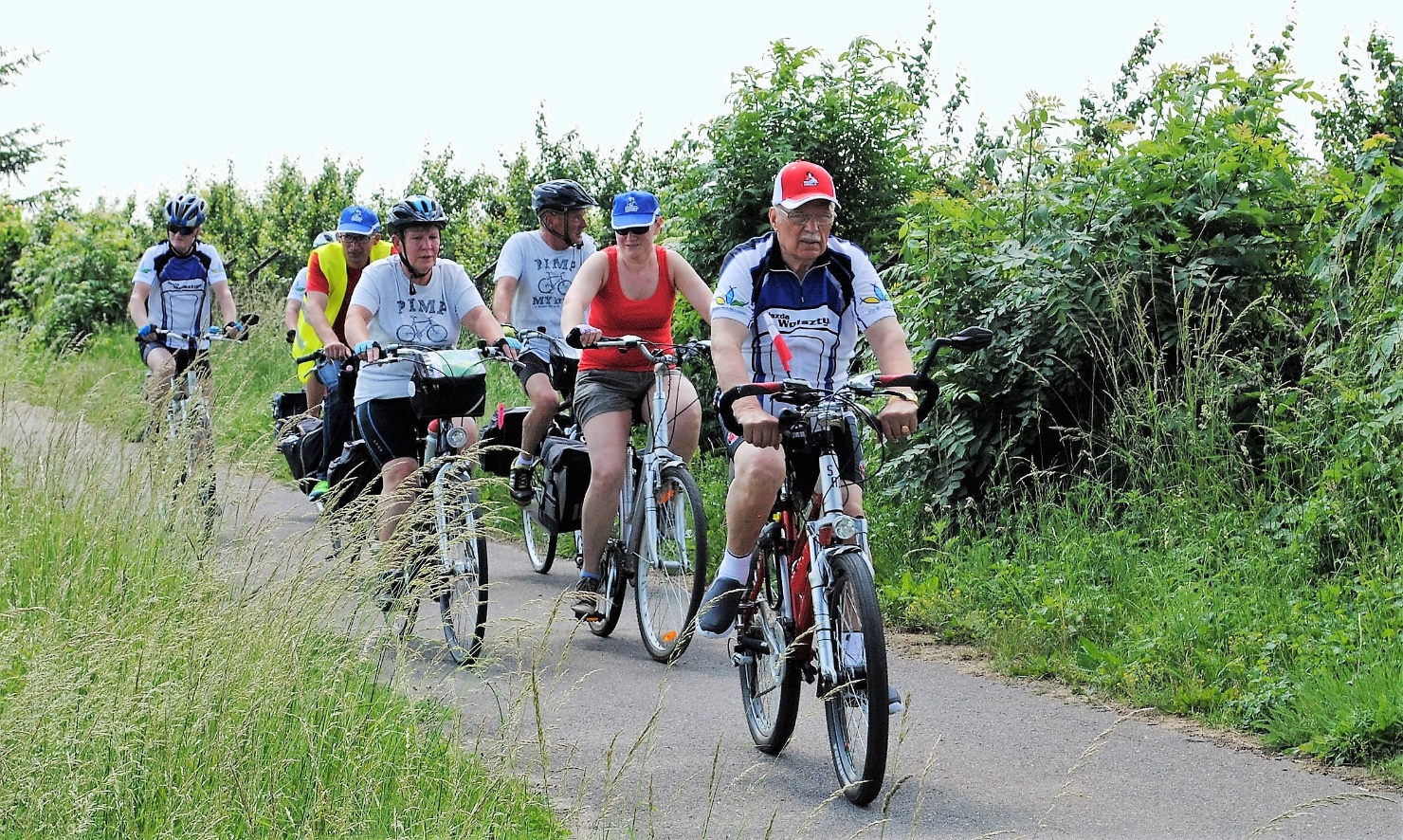 REGULAMINRajd organizuje Stowarzyszenie Lokalna Grupa Działania Regionu Kozła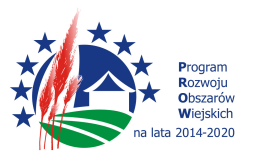 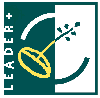 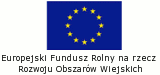 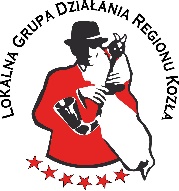 Organizator Rajdu:Stowarzyszenie Lokalna Grupa Działania Regionu KozłaTermin i miejsce rajdu:Rajd będzie przebiegał na trasie: Grójec Wielki, Nowa Wieś Zbąska, Nądnia, Chlastawa (Jeziorko Koźlarskie),Kosieczyn, Podmokle Małe, Babimost, Nowe Kramsko, Kolesin, Stare Kramsko, Wojnowo, LinieTermin rajdu: 26 czerwca  2021 r.  Rozpoczęcie o godz. 11.00 z placu przy moście w Grójcu Wielkim.  Uczestnicy zbierają się od godz. 10:30 do 11:00 w celu rejestracji i odbioru gadżetów. Wpisowe wynosi 20 zł od osoby.Cel rajdu:Poznanie walorów turystycznych gmin Regionu KozłaAktywne i zdrowe spędzenie wolnego czasuNawiązanie kontaktów rodzinnych między mieszkańcami z gmin wchodzących w skład Regionu KozłaPoznanie nowych szlaków rowerowych zbudowanych ze środków ze wsparcia programów unijnych.Zalecenia organizatora:Każdy uczestnik stawia się na miejscu startowym ze sprawnym rowerem, wyposażonym zgodnie z przepisami ruchu drogowego. Zaleca się zabranie ze sobą napojów , płaszcza przeciw -- deszczowego i  zapasowej odzieży wierzchniej. Proszę nie zapomnieć o maseczkach ochronnych.Każdy uczestnik powinien ubezpieczyć się w ramach NW.Każdy uczestnik zobowiązuje się do przestrzegania zaleceń organizatora oraz do respektowania przepisów ruchu drogowego na trasie rajdu.Dla uczestników rajdu przewidziano dwa posiłki na trasie  Chlastawa( Jeziorko Koźlarskie) oraz Nowe KramskoKażdy uczestnik otrzyma na starcie pamiątkową czapeczkę oraz okolicznościową przypinkę (buton).Zgłoszenia: przyjmowane będą do 22 czerwca  za pośrednictwem telefonu: 502 060 231, Można zgłosić się drogą mailową: biuro@lgdrk.pl Uwagi końcowe:Organizator nie ponosi odpowiedzialności za szkody powstałe z winy uczestnika lub osób trzecichZapewnia się pomoc techniczną i medyczną na trasie rajduRajd przebiegać będzie niezależnie od pogody. W razie niepogody trasa rajdu ulegnie skróceniu lub przełożeniu na inny dzień.Organizator ma prawo do ustalania zasad, które zapewnią bezpieczeństwo wszystkim uczestnikom.Rajd odbywa się na zasadach zgodnych z przepisami Prawa o ruchu drogowym.Do rajdu można przystąpić na każdym punkcie postojowym, tj. w Chlastawie, Podmoklach Małych lub Nowym Kramsku. Można też opuścić w każdym dogodnym punkcie na trasie przejazdu.Do zobaczenia na trasie Rajdu